                                                                  BOARD MEETING MINUTES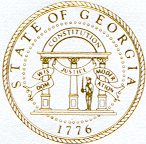      Georgia Nonpublic Postsecondary  Education CommissionCALL TO ORDER AND INVOCATION
Chairman Hinton called the meeting to order at 1:00 PM and gave the invocation. Chairman Hinton called the roll and a quorum was declared.
WELCOME/INTRODUCTION OF VISITORS
Chairman Hinton welcomed all the guests and visitors on the teleconference. 
HONORING OF OUTGOING COMMISSIONERS
Chairman Hinton honored each of the outgoing Commissioners. Dr. Arthur Vaughn submitted his resignation effective June 30, 2021. Other Commissioners who were term-limited and whose terms expired on June 30, 2021 are set to be replaced by Governor Kemp in August 2021. Each member was thanked for their long years of service and commitment to NPEC. Executive Director Kirk Shook announced that a plaque honoring each outgoing Commissioner will be sent in the coming weeks.The following Commissioners were honored:Lee Todd, 7 years of service (August 2014 – August 2021)Dr. Arthur Vaughn, 6+ years of service (September 2014 – June 2021)Victoria Agyekum, 6+ years of service (October 2014 – August 2021)Karen Gilbert, 6+ years of service (October 2014 – August 2021)Mollie Cohen, 5+ years of service (October 2015 – August 2021)It was noted that the following Commissioners would be joining the Board after being swearing-in on August 4, 2021:Dr. Drew Van Horn, Exemption Institution RepresentativePranay Udutha, At-Large Post #1Doug Roper, At-Large Post #2P.K. Martin, At-Large Post #3
APPROVAL OF AGENDACommissioner Gilbert moved to adopt the Agenda for the July 26, 2021 Quarterly Commission Meeting of the Georgia Nonpublic Postsecondary Education Commission. Vice Chair Nunez-Cortes seconded the motion. There was no discussion.Upon unanimous vote, it was RESOLVED that the Agenda for the July 26, 2021 Quarterly Commission Meeting of the Georgia Nonpublic Postsecondary Education Commission be adopted.APPROVAL OF MINUTES
Commissioner Shailendra moved to adopt the Minutes from the April 26, 2021 Quarterly Meeting of the Georgia Nonpublic Postsecondary Education Commission.  Commissioner Todd seconded the motion. There was no discussion.Upon a unanimous vote, it was RESOLVED that the Minutes from the April 26, 2021 Meeting of the Georgia Nonpublic Postsecondary Education Commission be adopted. QUARTERLY REPORT (unaudited): TUITION GUARANTY TRUST FUNDExecutive Director Shook reported on the following:FY21 4th Quarter Report ending June 30, 2021Tuition Guaranty Trust Fund 4th Quarter Yearly Comparison ReportCommissioner Cohen moved to adopt the Quarterly Report of the Tuition Guaranty Trust Fund for the twelve-month period ending June 30, 2021, as presented. Commissioner Shailendra seconded the motion. There was no discussion. Upon unanimous vote, it was RESOLVED that the Quarterly Report of the Tuition Guaranty Trust Fund for the twelve-month period ending June 30, 2021, as approved by the Board of Trustees of the Tuition Guaranty Trust Fund, be adopted.APPROVAL OF REVISED FY22 COMMISSION MEETING DATES AND LOCATIONSThe following calendar of meeting dates were presented, with the revision of the April 2022 date to accommodate scheduled agency travel: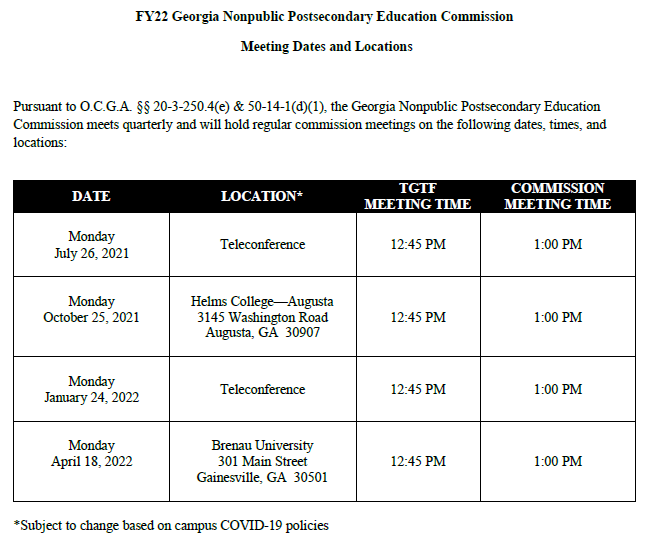 Commissioner Gilbert moved to adopt the Revised FY22 Commission Meeting Dates and Locations as presented. Vice Chair Nunez-Cortes seconded the motion. There was no discussion.Upon unanimous vote, it was RESOLVED that the Revised FY22 Commission Meeting Dates and Locations be adopted.APPROVAL OF POLICY UPDATESChairman Hinton opened the floor for the reading of submitted comments or those wishing to speak regarding the proposed policy changes. There were no public comments.The policy change, Policy 17: Use of the State Seal, was presented: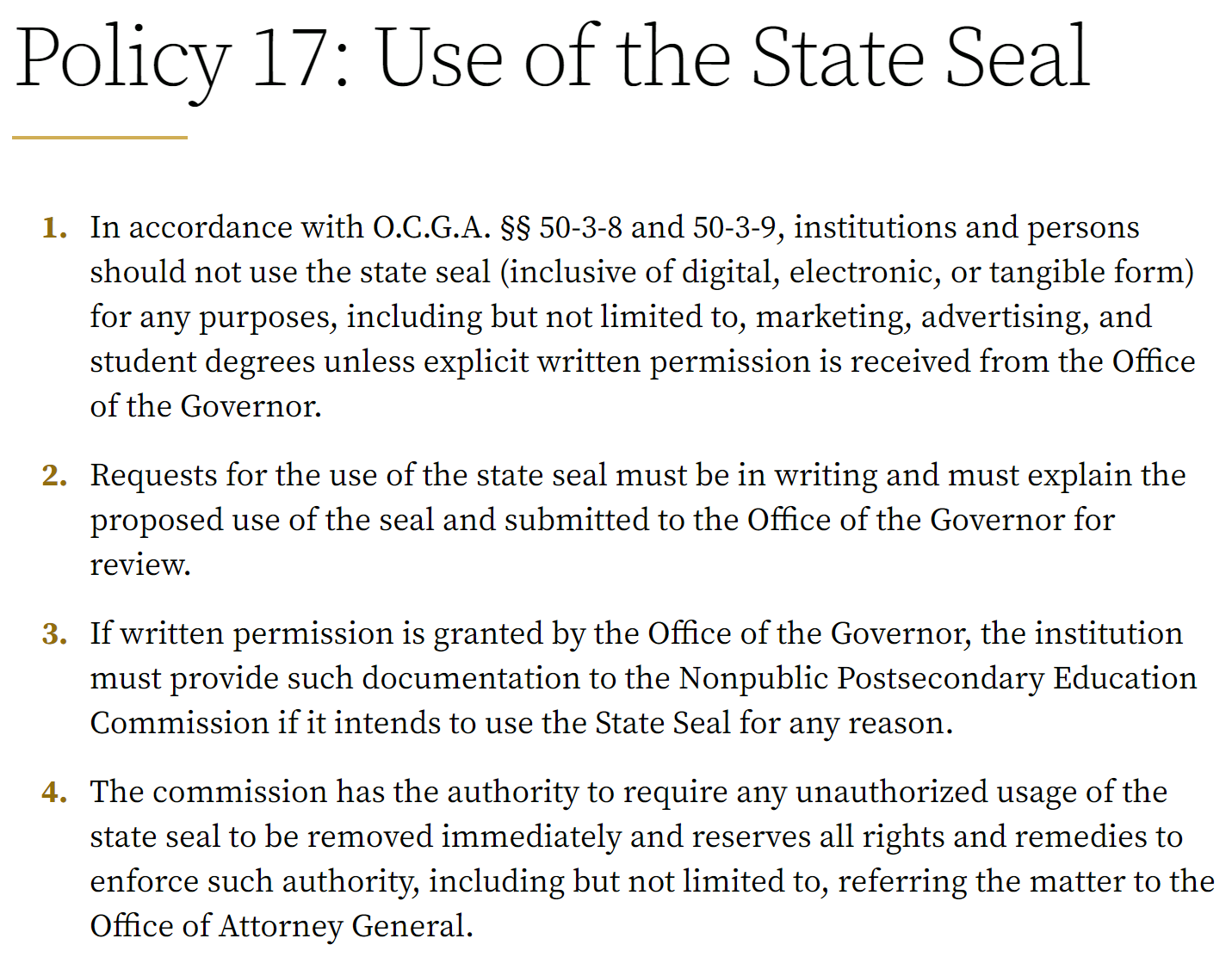 Commissioner Todd moved to adopt Policy 17: Use of the State Seal, as presented. Vice Chair Nunez-Cortes seconded the motion. In discussion, Commissioner Blythe asked if use of the state seal was a common problem that we see with our authorized institutions. Executive Director Shook explained that it is not common, but the agency has encountered recent unauthorized use of the state seal. This language was specifically in the previous Minimum Standards but was inadvertently omitted from the new version, passed by the Commission in December 2020. This policy clarifies NPEC intentions and fulfills the mandates of O.C.G.A. §§ 50-3-8 & 50-3-9.Following discussion, a vote was held. Upon unanimous vote, it was RESOLVED that Policy 17: Use of the State Seal, be adopted.EXECUTIVE DIRECTOR REPORTPresented by Kirk Shook, Executive DirectorNPEC FY21 Operations Budget (4th Quarter, ending June 30, 2021)Quarterly Budget Comparison (FY20 Q4 v. FY21 Q4)NPEC Historical Fee Collections (FY19-FY21)Agency Legislation Report (effective July 1, 2021)New Hire (started July 26, 2021), Laura ViethFY22 Agency RestructureDivision ReportsCompliance, Exemptions, Communications, & Operations, Laura ViethFinancial Viability, GA-SARA, & Authorization, Adam Hawk Permanent Remote Work Transition, Adam HawkInternship Report, Maggie RiversNo approval required for this report.FY21 4th QUARTER NEWLY AUTHORIZED SCHOOLSPresented by Adam Hawk, Division DirectorNo approval required for this report.FY21 4th QUARTER STAFF ACTIONSPresented by Dr. Laura Vieth, Associate Executive DirectorNo approval required for this report.EXECUTIVE SESSIONCommissioner Cohen moved for the Board of Commissioners to go into Executive Session to discuss pending agency litigation. Commissioner Patterson seconded the motion. The Commission voted unanimously to enter into Executive Session.After discussing legal matters, Commissioner Patterson moved to close the Executive Session. Commissioner Todd seconded the motion. Upon a unanimous vote, the Executive Session was closed.OTHER BUSINESSThe next Quarterly Commission Meeting is scheduled for October 25, 2021 at 1pm at Helms College–Augusta (3145 Washington Road, Augusta, GA).There will be a Special Called Meeting of the Board of Commissioners in August via Zoom to approve the agency budget submission. A date will be determined in the future.PUBLIC COMMENTSChairman Hinton opened the floor for public comments. No public comments were made.ADJOURNCommissioner Cohen moved to adjourn the meeting. Vice Chair Nunez-Cortes seconded the motion.  There being no further business, the meeting adjourned at 2:10 PM.
COMMISSION CHAIR APPROVAL:		COMMISSION SECRETARY APPROVAL:____________________________________		____________________________________	Signature						Signature		____________________________________		____________________________________    Date							    DateDATEMonday, July 26, 2021TIME1:00 PMLOCATIONVia Zoom TeleconferencePURPOSEQuarterly Commission MeetingMeeting ChairToby HintonMeeting TitleNPEC Board of CommissionersMembers PresentToby Hinton, Chair, Degree-Granting Institution RepresentativeDr. Norma Nunez-Cortes, Vice Chair, At-Large Post #6Amanda Shailendra, Secretary, At-Large Post #4Ryan Blythe, Certificate-Granting Institution RepresentativeKaren Gilbert, Exempt Institution RepresentativeMollie Cohen, At-Large Post #2Lee Todd, At-Large Post #3Kate Patterson, At-Large Post #8Members AbsentVictoria Agyekum, At-Large Post #1Holly Kirbo, At-Large Post #5Staff PresentKirk Shook, Executive DirectorDr. Laura Vieth, Associate Executive DirectorAdam Hawk, GA-SARA Coordinator/Division Director Phil Embry, External Auditor Shirlene Mitchell, Office ManagerHannah Morris, Regulatory SpecialistBrian Annino, NPEC/GSFC General CounselVisitorsKristen Settlemire, Office of the Attorney GeneralIsabella Lugo, Office of the Attorney GeneralErin Greenburg, Governor’s Office of Planning and BudgetWazir Hossain, Georgia Student Finance CommissionJet Toney, Georgia Independent College AssociationNo.First Date of AuthorizationInstitutionFiscal TypeBond Amount1April 1, 2021American Healthcare Documentation Professionals Group, Inc. (Shrewsbury, MA)Unaccredited Offers certificates in heathcare recordsFor-profit$20k2April 16, 2021OceanPointe Dental Academy of West Cobb (Powder Springs, GA)UnaccreditedOffers a certificate in dental assistingFor-profit$50k3April 20, 2021theClubhou.se (Augusta, GA)UnaccreditedOffers certificates in entrepreurship and web developmentNonprofit$100k4May 4, 2021INL Diesel Technician Academy (Atlanta, GA)	UnaccreditedOffers a certificate in diesal technician For-profit$150k5May 5, 2021Spanish American Institute of Atlanta (Norcross, GA)UnaccreditedOffers certificates in allied healthFor-profit$50k6May 12, 2021Peach State School (Conyers, GA)UnaccreditedOffers a degree in nursing For-profit$50k7May 18, 2021City of Refuge (Atlanta, GA)UnaccreditedOffers certificates in NAPA automotive, culinary arts, and SalesforeNonprofit$50k8May 18, 2021Bright Beginning’s Training (Cairo, GA)UnaccreditedOffers certificates in allied healthFor-profit$20k9May 27, 2021Universal Dental Assisting Training,LLC (Decatur, GA)UnaccreditedOffers a certificate in dental assistingFor-profit$50k10May 27, 2021Crane Industry Services, LLC (Villa Rica, GA)UnaccreditedOffers certificates in rigging and crane operationFor-profit$100k11June 8, 2021Community of Destiny Inc (Atlanta, GA)UnaccreditedOffers a certificate in culinary artsNonprofit$50k12June 8, 2021Brite Futures Orthodontic Assisting, LLC (McDonough, GA)UnaccreditedOffers a certificate in orthodontic assistingFor-profit$20k13June 18, 2021LifeLink, Inc. (Fort Valley, GA)UnaccreditedOffers certificates in allied healthNonprofit$30k14June 22, 2021Special Blends Bartending School (Powder Springs, GA)UnaccreditedOffers certificate in bartendingFor-profit$30k15June 23, 2021Chattahoochee Valley Community College (Phenix City, AL)Accredited by Southern Association of Colleges and Schools Commission on Colleges (SACSCOC)Offers certificate and degrees in allied healthState$200kNo.ActionDateInstitutionResolution1.Consumer AlertApril 6, 2021Erudite Nursing Institute/Medical Career Specialists 3330 Cumberland Blvd. SE, Suite 500Atlanta, GA  30339Under Review of Office of the Attorney General2.Consent AgreementApril 6, 2021CCME Training Service6714 Highway 85Riverdale, GA 30274Under Review of Office of the Attorney General 3.Motion for Default JudgementApril 15, 2021Terry University(multiple addresses)Granted April 20, 20214.Consumer AlertApril 20, 2021Terry University(multiple addresses)Student Records not yet collected5.Consumer AlertApril 20, 2021Allied Medical Training445 Elma G. Miles Parkway, Suite 104Hinesville, GA 31313Allied Medical Training121 Oglethorpe Professional Ct., Suite B Savannah, GA 31406 Allied Medical Training305 B. Slayton Drive Vidalia, GA 30474Under Review of Office of the Attorney General6.Cease and Desist LetterMay 5, 2021Medical Advance Prep, Inc.1804 East Park Avenue, 3rd Floor
Valdosta, GA 31602-5503Medical Advanced Prep, Inc.223 North Ashley Street, Rm. 310Valdosta, GA  31601Dekoya AdamsRegistered Agent for Medical Advance Prep, Inc.1505 Madison Heights Dr.Valdosta, GA  31601Referred to Office of Attorney General7.Cease and Desist EmailMay 13, 2021Chronicles Billing, Inc. 2749 Mt Zion Parkway, Suite 200 Jonesboro, GA 30236Referred to Counsel8. Cease and Desist EmailJune 9, 2021Construction Education Foundation of GA261 Joseph E Lowery Blvd NWAtlanta, GA 30304Institution is Seeking Authorization9.Cease and Desist EmailJune 9, 2021Skillful Coding Prep Academy P.O. Box 877 6080 GA-42, #110 Rex, GA 30273Referred to Counsel10.Cease and Desist EmailJune 18, 2021Realtime Voice250 Langley Drive
Lawrenceville, GA 30046Referred to Counsel